BAN GREYHOUND RACING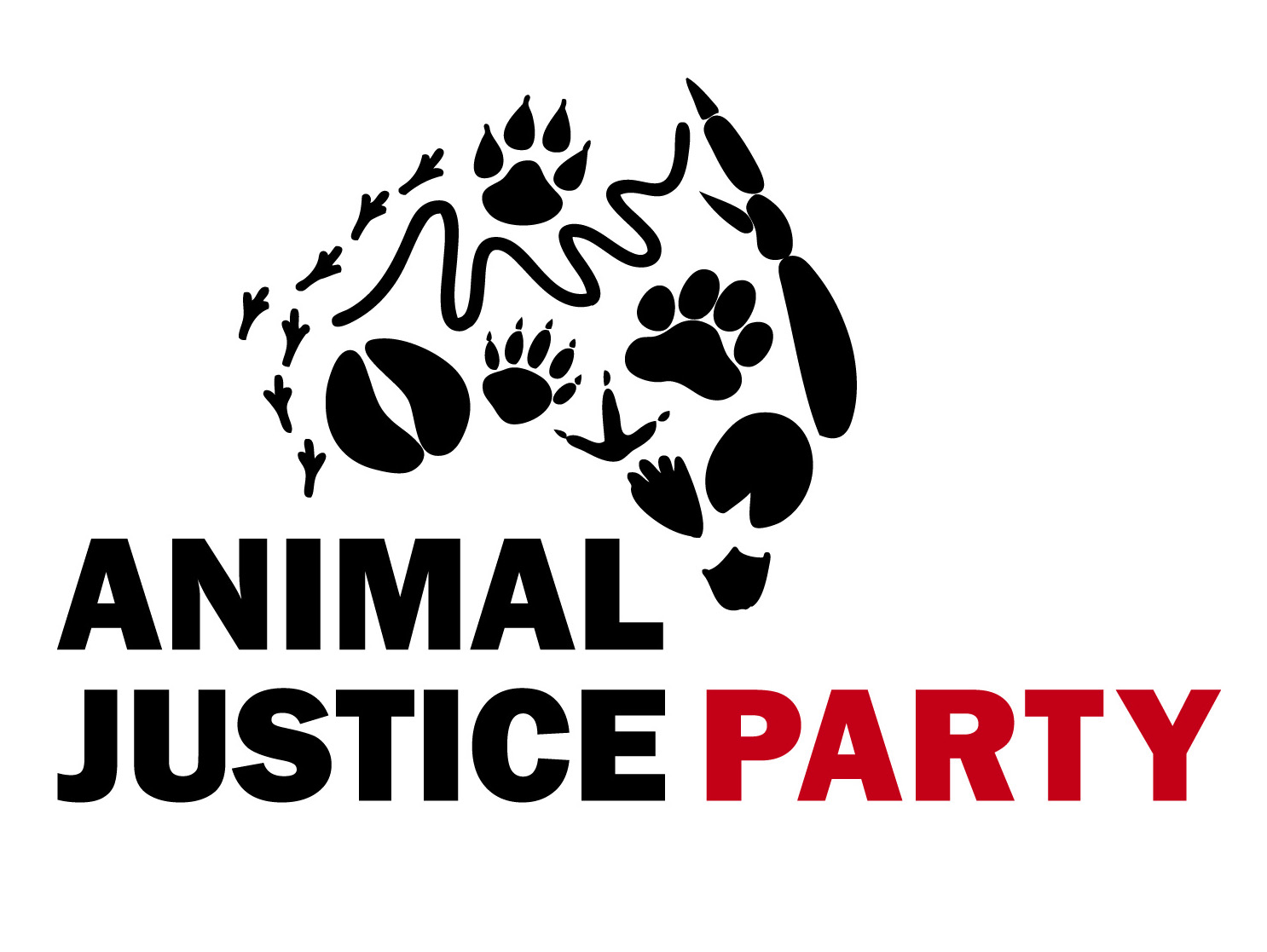 This petition notes that:Between 13,000 and 17,000 healthy young dogs are killed each year by the greyhound racing industry in Australia.Up to 90% of trainers are alleged to have participated in the barbaric practice of live baiting.The industry has failed to reform in any meaningful way to stop the routine mistreatment of animals.Dogs are being exported to jurisdictions with no animal welfare protections, including Macau, where they are subject to poor living conditions, risk of serious injury and a certain death.The greyhound racing industry is a poor employment generator and its continuation is inconsistent with the public interest.The greyhound racing industry is a gambling industry and significantly contributes to problem gambling.The petitioners below call on the Victorian government to:ban all greyhound racing in Victoria.Use the assets currently held by the industry regulator to fund a Greyhound Racing Transition task force to assist industry employees find new work and to facilitate the homing of dogs.Prohibit the export of greyhounds for racing or breeding purposes*Please mail original signed petition to Dr Eleonora Gullone, AJP Victoria, P.O. Box 91, Kew East, 3102FULL NAMEADDRESS + POSTCODESIGNATUREEMAIL (OPTIONAL)FULL NAMEADDRESS + POSTCODESIGNATUREEMAIL (OPTIONAL)